《燃气安全生产管理规范》编制说明一、	目的及意义燃气安全管理是燃气企业发展的前提，对于燃气企业来说，安全就是生命，安全就是发展，安全就是效益，安全是燃气行业永恒的主题。它的意义在于燃气的稳定供应，在于千家万户的幸福生活，更在于经济效益的持续增长。由此可见，做好运行过程中的安全生产管理工作是非常有必要。但燃气生产安全管理是一个系统工程，要使这个系统工程正常运转，实现高效、高产、低耗，就必须运用科学的方法、手段和原理，按照一定的运行框架，对燃气的各项安全生产管理要素进行系统的规范化、制度化、标准化管理。通过编制，帮助企业建立、完善和实施标准化，并对标准化实施进行监督、评价和分析改进，真正使燃气安全生产管理实现事事有人管、人人有专责、办事有标准、工作有检查、效果有奖惩的目的。的实施有助于推动贯彻落实《城镇燃气管理条例》《广东省燃气管理条例》《江门市燃气管道设施保护办法》《广东省安全生产条例》《生产安全事故报告和调查处理条例》《生产安全事故应急预案管理办法》《安全生产培训管理办法》《职业病防治法》《职业病危害因素分类目录》《工作场所职业卫生监督管理规定》《用人单位职业病危害因素定期检测管理规范》《消防法》《消防监督检查规定》《机关、团体、企业、事业单位消防安全管理规定》《火灾事故调查规定》《突发事件应对法》《生产安全事故应急条例》等有关文件精神，有利于社会经济的健康发展，有利于促进健康稳定的发展有利于进一步规范安全管理工作，提高应对风险和防范事故的能力，保障人民群众的生命财产安全，最大限度地减少人员伤亡、财产损失和社会影响。二、	工作简况1、	任务来源本项目是根据2022年5月20日《关于2022年江门市地方标准及标准化研究项目的立项通知（第二批）》（江市监量标（2022）160号）进行制定，任务由江门市市场监督管理局提出并归口，由广东省江门市质量技术监督标准与编码所、江门市燃气协会负责起草。2、	编制过程起草（草案、调研）阶段：2022年5月，标码所承接该项标准制定任务后，发动江门市的成立了起草工作组。工作组经过大量的研究分析、资料查证工作，结合江门市的管理现状，全面总结和归纳，确立了该标准的制定原则和标准的框架，在此基础上编制了标准初稿，并通过在参编单位内征求意见、调研、分析，形成统一意见，于2022年8月形成了标准征求意见稿及其编制说明。三、	标准编制原则本标准在编制工作中遵循“面向市场、服务产业、自主制定、适时推出、及时修订、不断完善”的原则，标准制定与产业推进、应用推广相结合，统筹推进。本标准在结构编写和内容编排等方面依据GB/T1.1—2020《标准化工作导则第1部分：标准化文件的结构和起草规则》进行编写。在确定本标准主要内容时，综合考虑安全生产管理能力，在符合《安全生产法》《城镇燃气管理条例》《广东省燃气管理条例》《江门市燃气管道设施保护办法》等相关法律法规的前提下，寻求最大的经济、社会效益，充分体现了标准在技术上的先进性和合理性。四、	标准主要内容的确定主要内容确定如下：范围：本文件规定了燃气及液化石油气的经营与场所管理、安全生产组织建设、安全生产制度建设、安全设施设备管理、消防电气安全管理、安全教育和宣传服务、安全检查与监督考核。术语和定义：本文件无需要界定的术语和定义。经营与场所管理：明确了气站站址的选择、场地、布局要求以及应具备的设施设备、安全要求等。安全生产组织建设：规定了气站的组织机构及人员管理要求等。安全生产制度建设：规定了气站的安全、质量、服务、操作、设施设备、危险源、反恐应急等方面的管理要求。安全设施设备管理：规定了气站通用设备、特种特备的运行、检修、维护、保养、人员配备及安全管理要求等。消防电气安全管理：规定了气站的消防设施、消防组织建设、消防安全演练、防雷防爆和防静电等方面的管理要求。安全教育和宣传服务：对气站安全教育和宣传服务的计划、形式、周期、服务内容等进行了要求。9：安全检查与监督考核：规定了气站安全生产检查、监管、考核和整改要求等。五、	重大分歧意见的处理本标准在起草阶段中产生重大分歧意见。六、	与现行法律法规和强制性标准的关系本标准主要在《城镇燃气管理条例》《广东省燃气管理条例》《江门市燃气管道设施保护办法》《中华人民共和国石油天然气管道保护法》《安全生产法》《广东省安全生产条例》《生产安全事故报告和调查处理条例》《生产安全事故应急预案管理办法》《安全生产培训管理办法》《职业病防治法》《职业病危害因素分类目录》《工作场所职业卫生监督管理规定》《用人单位职业病危害因素定期检测管理规范》《消防法》《消防监督检查规定》《机关、团体、企业、事业单位消防安全管理规定》《火灾事故调查规定》《突发事件应对法》《生产安全事故应急条例》框架指导下开展并制定的，在已经发布的国家标准和地方标准中尚无类似标准；所以，本标准与与现行法律法规和强制性标准不矛盾、不重复，是相互补充、相互支撑的协调关系。七、	标准性质的建议本标准拟作为地方标准发布和施行。八、	贯彻标准的要柄措施标准发布后，在正式实施前至开始实施后不久的时间段内，应：1、利用各类新闻媒体或釆用其他方式进行广泛宣传；2、各级燃气主管部门委托标准化技术机构、标准化行业协会或类似社会组织开展宣贯培训班，学习并推动实施标准和使用。九、废止现行相关标准的建议本标准为该所属领域为首次制定，无现行相关标准。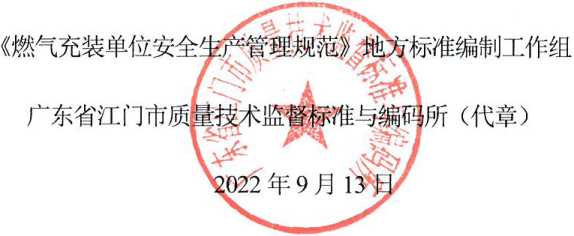 